J’étudie un monument aux morts de ma ville 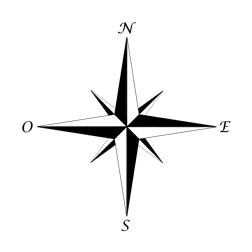 I Je situe le monument au morts dans la ville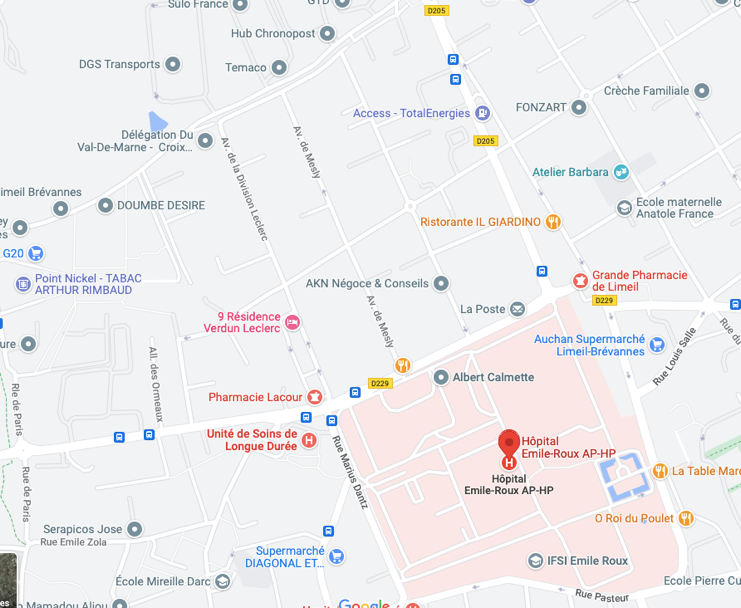 Carte situant l’hôpital Émile Roux à Limeil-Brévannes II J’analyse le monument aux morts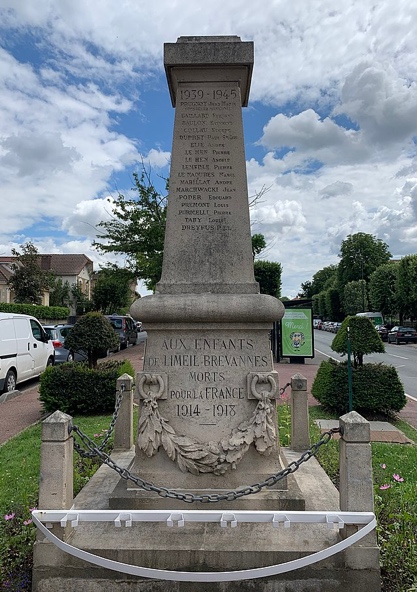 Correction Partie I1/ Les élèves décrivent les lieux importants qu’ils ont vu sur le trajet (la poste, l’hôpital Émile Roux…) Sur la carte, on peut voir qu’il y a une crèche et les écoles Anatole France. 2/ Il se situe au Nord (Ouest) de l’Hôpital. Il est loin de la mairie, plutôt excentré du centre-ville. 3/ Il est situé sur une avenue, l’avenue Gabriel Péri, au bord d’une route passante sur une large trottoir.Gabriel Péri était un journaliste français qui a été un résistant durant la seconde guerre mondiale, arrêté et fusillé.  `Partie II1/ Un monument aux morts sert à se recueillir pour commémorer et rendre hommages aux soldats morts pour la France, à chaque date d’anniversaire des armistices. Cela sert à se souvenir des soldats qui sont morts durant les guerres mondiales.2/ Les 2 guerres mondiales citées :  1914-1918 -> commémoration le 11 novembre  et de 1939-1945 -> commémoration le 8 mai 3/ Je pense que sur le monument aux morts, il y a du chêne à droite et du laurier à gauche. 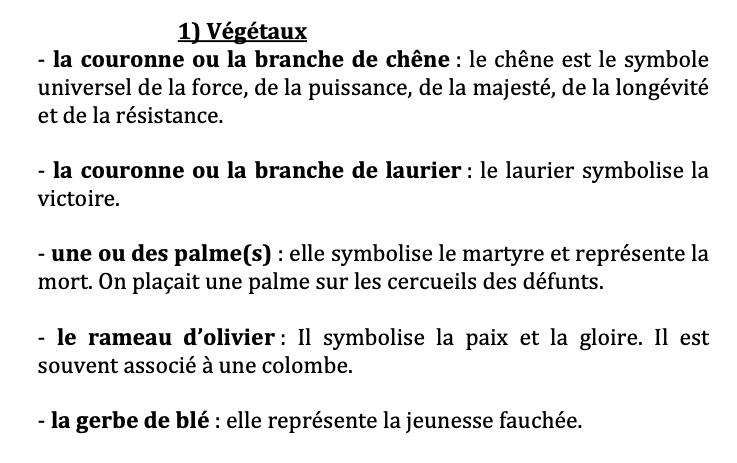 4/  Il y a une épitaphe patriotique « aux enfants de Limeil-Brévannes »Elle insiste sur la gloire des soldats morts pour la France. Il y a la liste des Brévannais qui sont morts On peut rajouter l’influence du monument aux morts. Il s’agit d’un monument « funéraire » qui traduit le deuil, la peine endurée par les civils sans référence à la gloire ni connotation religieuse. https://archivesdepartementales.aude.fr/sites/default/files/media/files/J%27étudie%20le%20monument%20aux%20morts%20de%20ma%20commune.pdf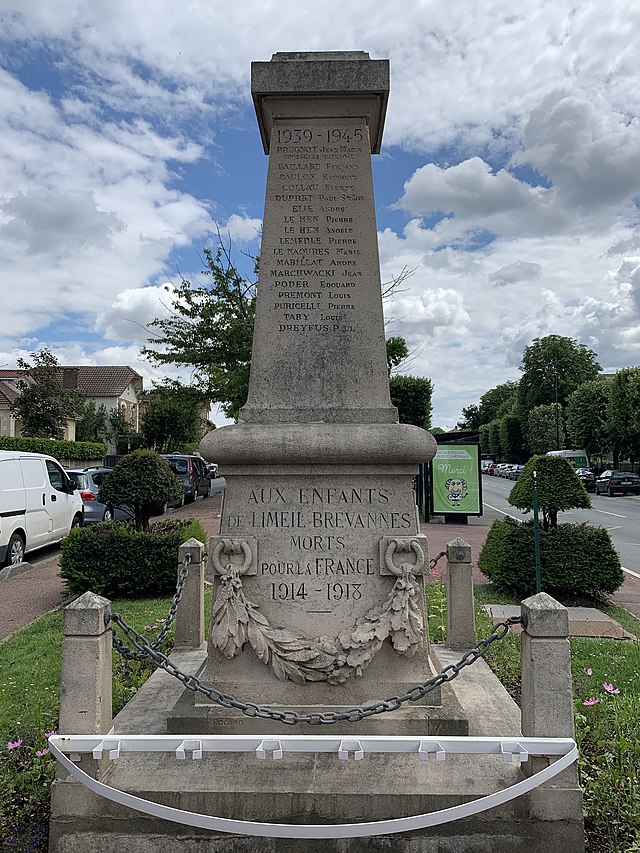 HistoireComprendre des documents, se repérer dans le temps. Histoire des artsDonner un avis argumenté sur ce que représente ou exprime une œuvre d’art.Relier des caractéristiques d’une œuvre d’art à un contexte historique et culturel de sa création.Se repérer dans un site patrimonial.